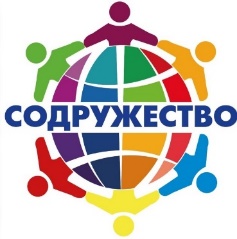 ПОЛОЖЕНИЕ О КОНКУРСЕ на участие в тематической образовательной программе ФГБОУ ВДЦ «Смена»«Международный фестиваль детского и юношеского творчества «Содружество»Общие положения Данное Положение определяет порядок организации и проведения конкурса на участие в тематической образовательной программе ФГБОУ «Всероссийский детский центр «Смена» «Международный фестиваль детского и юношеского творчества «Содружество» (далее – Конкурс), порядок участия в Конкурсе и определения победителей Конкурса.Целью проведения Конкурса является выявление наиболее достойных участников, проявивших высокий уровень подготовки и исключительные способности в области вокала, хореографии, инструментальной музыки, театрального и оригинального творчества для поощрения путёвкой на тематическую смену 2021 года в ВДЦ «Смена», в рамках которой будет проводиться Международный Фестиваль детского и юношеского творчества «Содружество» (далее – Фестиваль).Организаторами Конкурсного отбора на участие в Фестивале являются ВДЦ «Смена» и Фонд «Содружество» (далее – Организаторы). Настоящее Положение подлежит открытой публикации на официальных сайтах Организаторов http://www.smena.org/ и http://artekfond.ru с момента его утверждения.Участие в Конкурсе – бесплатное.Условия участия  К участию в Конкурсе приглашаются детско-юношеские танцевальные, инструментальные, вокально-хореографические, фольклорно-этнографические коллективы России, ближнего и дальнего Зарубежья – лауреаты и дипломанты международных и всероссийских конкурсов, смотров, фестивалей, проходивших в период 2018-2021 годах (далее Участники). Конкурс проводится в номинациях «хореография», «вокал», «инструментальная музыка», «оригинальный жанр».Конкурс проводится в категории: художественные коллективы (детско-юношеские музыкальные, вокальные, хореографические, инструментальные коллективы), не более 18 участников от одного коллектива.Конкурс проводится в два этапа.01 марта 2021 года –  15 марта 2021 года – отборочный этап (прием заявок Участников)16 марта 2021 года – 15 апреля 2021 года – основной этап (анализ и экспертиза содержания и качества представленного конкурсного материала).  До 1 мая – финал (подведение итогов Конкурса, объявление победителей)Регистрация участников отборочного этапа Конкурса осуществляется путем подачи заявки: направления полного пакета заявочных документов (п. 3.2) на электронный адрес partner@artekfond.ru    не позднее последнего дня отборочного этапа Конкурса (15 марта 2021 года включительно). Подача заявки на участие в Конкурсе осуществляется представителем Участника (руководителем художественного коллектива/группы, или уполномоченным лицом от организации / или лицом его замещающим) (далее – Заявитель).  Копия решения организации с отметкой согласия родителей Участников на участие в Конкурсе прикладывается к заявке. Оформленная заявка установленного образца (Приложение 1, 2), по умолчанию подтверждает: ознакомление Заявителя с настоящим Положением и добровольное согласие на сбор, хранение, использование, распространение (передачу) и публикацию персональных данных участника, а также результатов его работ, в том числе в сети Интернет, и подтверждается личной подписью Заявителя.  Перед подачей заявки на участие в Конкурсе Заявитель обязан ознакомиться с порядком приема детей и правилами их пребывания в ВДЦ «Смена», указанными на официальном сайте  http://www.smena.org/ , для последующего их выполнения. Ограничения по участию в Конкурсе:для участия в Конкурсе Заявитель может представить только одну заявку на участника;количественный состав группы (команды, коллектива) не должен превышать 30 человек;по медицинским противопоказаниям для направления в ВДЦ «Смена» согласно информации, размещенной на сайте http://www.smena.org/   Заявитель не имеет права оказывать какое-либо воздействие на представителей экспертной комиссии, на результаты Конкурса и процедуру его проведения.В случае нарушения правил проведения Конкурса участником, Организатор может отказать ему в дальнейшем участии в Конкурсе.Порядок участия в конкурсе Заявочные документы направляются в сроки, регламентированные данным Положением, не позднее последнего дня отборочного этапа Конкурса (15 марта 2021 года включительно) на электронный адрес partner@artekfond.ru      Пакет заявочных документов содержит следующие обязательные документы:заявка установленного образца для художественного коллектива (Приложение 1);список участников коллектива (Приложение 2);3-5 фотографий коллектива в концертных костюмах в цифровом формате с разрешением минимум в 300 dpi; видеозапись продолжительностью не более 12 минут: 2-3 концертных номера (не более 4 минут каждый) в сценических костюмах, выполненная не ранее 2018 года. Все видеозаписи направляются в оргкомитет в форме ссылки на файлообменники (Yandex или Google), в формате mp4;скан-копии грамот/дипломов коллектива международных и всероссийских смотров, фестивалей, конкурсов, проходивших в 2018-21 годах – 5 штук (самых значимых).Скан-копии документов всех детей из списка коллектива (свидетельство о рождении либо паспорт, в зависимости от возраста ребенка) Заявочные документы, не соответствующие требованиям настоящего Положения и оформленные с нарушением требований настоящего Положения, отклоняются организаторами без объяснения причин отказа. Порядок проведения конкурса Для отбора участников на Фестиваль формируется конкурсная комиссия. Состав конкурсной комиссии формируют и утверждают Организаторы Конкурса.  Конкурс проводится в два этапа.Первый этап – технический, проводится с 01 марта 2021 года по 15 марта 2021 года. На этом этапе конкурсная комиссия принимает заявки на участие в Конкурсе и отклоняет заявки тех участников конкурсного отбора, которые не соответствуют требованиям настоящего Положения. После окончания первого этапа формируется список участников, соответствующих формальным требованиям конкурсного отбора.На втором этапе экспертизы, который проходит с 16 марта 2021 года по 15 апреля 2021 года, анализируется содержание и качество представленного конкурсного материала. Конкурсная комиссия оценивает достижения, видео- и фото- материалы участников конкурсного отбора по бально-рейтинговой шкале, единой для всех номинаций и категорий. По итогам Конкурса победители получают Сертификат победителя Конкурса. При получении Сертификата подтверждающего успешность прохождения Конкурсных процедур, определенных настоящим положением, участник в течение 3-х дней подтверждает участие в Фестивале. В случае нарушения правил проведения Конкурса Участником, Организатор может отказать ему в дальнейшем участии в Конкурсе.Подведение итогов конкурса Подведение итогов Конкурса осуществляется по сумме баллов в рейтинговой системе. Бально-рейтинговая шкала оценки конкурсных материалов: Победителями конкурсного отбора считаются Участники, набравшие по итогам конкурсного отбора наибольшее количество баллов. Результаты конкурсного отбора окончательные и не подлежат коррекции.Результаты конкурса Решения конкурсной комиссии Конкурса оформляется в виде письменного протокола, который подписывается всеми членами комиссии. Конкурсная комиссия имеет право на определение дополнительных номинаций и наград. Результаты Конкурса публикуются на официальном сайте Фонда «Содружество», а также на страницах социальных сетей и сайтах партнеров Фонда в срок не позднее 5 (пяти) рабочих дней с даты официального подведения итогов Конкурса и не позднее 1 мая 2021 года.  В соответствии с итоговым протоколом, участникам Конкурса выдается сертификат Победителя Конкурса (далее – Сертификат), подтверждающий успешность прохождения всех этапов конкурсных процедур и поощрения путевкой на тематическую смену 2021 года в ВДЦ «Смена». Сертификат с указанием номера смены и датами ее проведения в ВДЦ «Смена» Организатор отправляет на электронный адрес, указанный участником-победителем при подаче Заявки, в срок не позднее 10 (десяти) рабочих дней.   Вместе с Сертификатом направляется информационное письмо Заявителю победителя Конкурса о порядке подготовки необходимых документов для поездки в ВДЦ «Смена» для участия в Программе «Международный фестиваль детского и юношеского творчества «Содружество»». Сертификат победителя Конкурса является групповым (выписывается на коллектив или команду/группу) и не подлежит передаче третьим лицам, а также любым другим лицам, не указанным в Сертификате. Заявителю победителя Конкурса необходимо в срок не позднее 10 дней со дня публикации итогов Конкурса отправить на адрес электронной почты письмо, подтверждающее готовность коллектива принять участие в Программе в указанные сроки. В случае каких-либо личных обстоятельств, мешающих отобранному в результате конкурсного отбора Участнику принять участие в Программе, представитель Участника должен обязательно известить об этом Организатора не позднее 10 дней после размещения результатов Конкурса на сайте.Контакты для связиПочтовый адрес: 129110, г. Москва, пр-т Мира, дом 79, строение 1Сайт http://artekfond.ruЭлектронный адрес: partner@artekfond.ruРуководитель фестиваля: Макаров Андрей Вячеславович моб. +7 916 434 90 90Менеджер проекта: моб. +7 916 755 20 20Приложение 1 Заявка-анкета ХУДОЖЕСТВЕННОГО КОЛЛЕКТИВА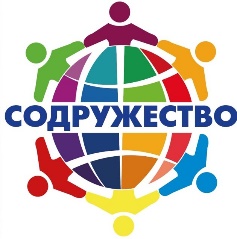 на участие в тематической образовательной программе ФГБОУ ВДЦ «СМЕНА»«Международный фестиваль детского и юношеского творчества «Содружество»Уважаемые участники и руководители, Просим заполнить все пункты заявки полностью без сокращений. После получения заявки мы регистрируем Вас и формируем Банк данных на потенциальных участников КонкурсаВнимание! Для каждого коллектива, номинации заполняется отдельная заявка! К заявке необходимо предоставить списочный состав коллектива по установленной форме (Приложение 2) с указанием ФИО, даты рождения, гражданства.К заявке необходимо приложить скан-копию/копии документов детей (свидетельство о рождении либо паспорт, в зависимости от возраста ребенка)3-5 фотографии коллектива в концертных костюмах в цифровом формате с разрешением минимум в 300 dpi; Видеозапись продолжительностью не более 12 минут: 2-3 концертных номера (не более 4 минут каждый) в сценических костюмах, выполненная не ранее 2018 года. Все видеозаписи направляются в оргкомитет в форме ссылки на файлообменники (Yandex или Google), в формате mp4;Скан-копии грамот/дипломов международных и всероссийских смотров, фестивалей, конкурсов, проходивших в 2018-21 годах – 5 штук (самых значимых).Все пункты Анкеты являются обязательными для заполнения. Анкеты, с незаполненными данными, к участию в Конкурсе не допускаются!После получения Анкеты на электронный адрес, который Вы указали в пункте 10, придет подтверждение, что ваши документы принятыОтправляя Анкету участника, Вы подтверждаете, что ознакомлены и принимаете все пункты Положения о конкурсе на участие в тематической образовательной программе «Международный фестиваль детского и юношеского творчества «Содружество»;Отправляя Анкету участника, Вы подтверждаете, что ознакомлены с правилами приема и пребывания детей в ВДЦ «Смена»Организатор Конкурса оставляет за собой право проверить достоверность указанной информации и отказать в участии в Конкурсе, в случае выявления несоответствия данных.Ф.И.О. лица, направившего заявку …………………………………… Дата заполненияЭлектронная почта для приема сообщений и заявок:  partner@artekfond.ruПриложение № 2  СПИСОК УЧАСТНИКОВ КОЛЛЕКТИВА__________________________________________________________указать название коллектива полностьюна Международный фестиваль детского и юношеского творчества «СОДРУЖЕСТВО» в ФГБОУ ВДЦ «СМЕНА»(Единая для всех номинаций)ФИО руководителяПодпись руководителяПараметрыПараметрыМаксимальное количество баллов  Достижения участников конкурсного отбора на профессиональных и любительских конкурсах городского/краевого, регионального, всероссийского и международного уровня за три последних года Баллы в данном разделе суммируются.Городской/краевой уровень2 баллаДостижения участников конкурсного отбора на профессиональных и любительских конкурсах городского/краевого, регионального, всероссийского и международного уровня за три последних года Баллы в данном разделе суммируются.Региональный уровень3 баллаДостижения участников конкурсного отбора на профессиональных и любительских конкурсах городского/краевого, регионального, всероссийского и международного уровня за три последних года Баллы в данном разделе суммируются.Всероссийский уровень5 балловДостижения участников конкурсного отбора на профессиональных и любительских конкурсах городского/краевого, регионального, всероссийского и международного уровня за три последних года Баллы в данном разделе суммируются.Международный уровень5 балловУровень исполнительского мастерства Уровень исполнительского мастерства 5 балловХудожественный образ концертных номеровХудожественный образ концертных номеров5 балловСоответствие репертуара возрастной категории исполнителейСоответствие репертуара возрастной категории исполнителей5 балловИспользование национального колорита конкретного регионаИспользование национального колорита конкретного региона5 балловПрисутствие национального костюма (органично и естественно)Присутствие национального костюма (органично и естественно)5 балловУникальность, оригинальность, самобытность программыУникальность, оригинальность, самобытность программы5 балловУбедительный эмоциональный настрой Убедительный эмоциональный настрой 5 балловЭстетическое впечатлениеЭстетическое впечатление5 балловКачество музыкального сопровожденияКачество музыкального сопровождения5 балловХудожественное оформление выступленияХудожественное оформление выступления5 балловМаксимальное количество баллов по итогам конкурсного отбора – 75 балловМаксимальное количество баллов по итогам конкурсного отбора – 75 балловМаксимальное количество баллов по итогам конкурсного отбора – 75 балловПолное название коллектива (так, как оно должно звучать со сцены, в дипломе)СтранаСубъект Российской ФедерацииПочтовый адрес, индекс, город/область, ул,кв.Краткая характеристика коллектива (год образования, выступления где, когда, направления работы) Основные достижения, звания, награды (перечислить наиболее значимые достижения коллектива)Номинация (указать: вокал, хореография, инструментальный ансамбль и т.д.)Количество детей _____Возраст исполнителей (сколько полных лет от____ до____ лет для участников коллектива)Списочный состав коллектива оформить по форме (Приложение 1/2)Какие досуговые или образовательные мероприятия коллектив может провести для всех детей лагеря во время программы в ВДЦ «Смена» (мастер-классы, тренинги, семинары и т.д.)ФИО руководителя (с указанием должности и звания)Контактные данные руководителя мобильный телефон,электронный адрес, почтовый адресКонтактные данные руководителя мобильный телефон,электронный адрес, почтовый адресКонтактные данные руководителя мобильный телефон,электронный адрес, почтовый адресНаименование организации, направляющей участников (юридический и почтовый адрес, руководитель организации, электронные и другие адреса)Описание программы выступления на видеозаписи - по каждому номеру отдельно. (название произведения, балетмейстер-постановщик, композитор, автор, полный хронометраж до секунд, количество исполнителей) Дополнительная информация (по желанию)№ п/пФамилия, имя, отчествоДата рожденияГражданство